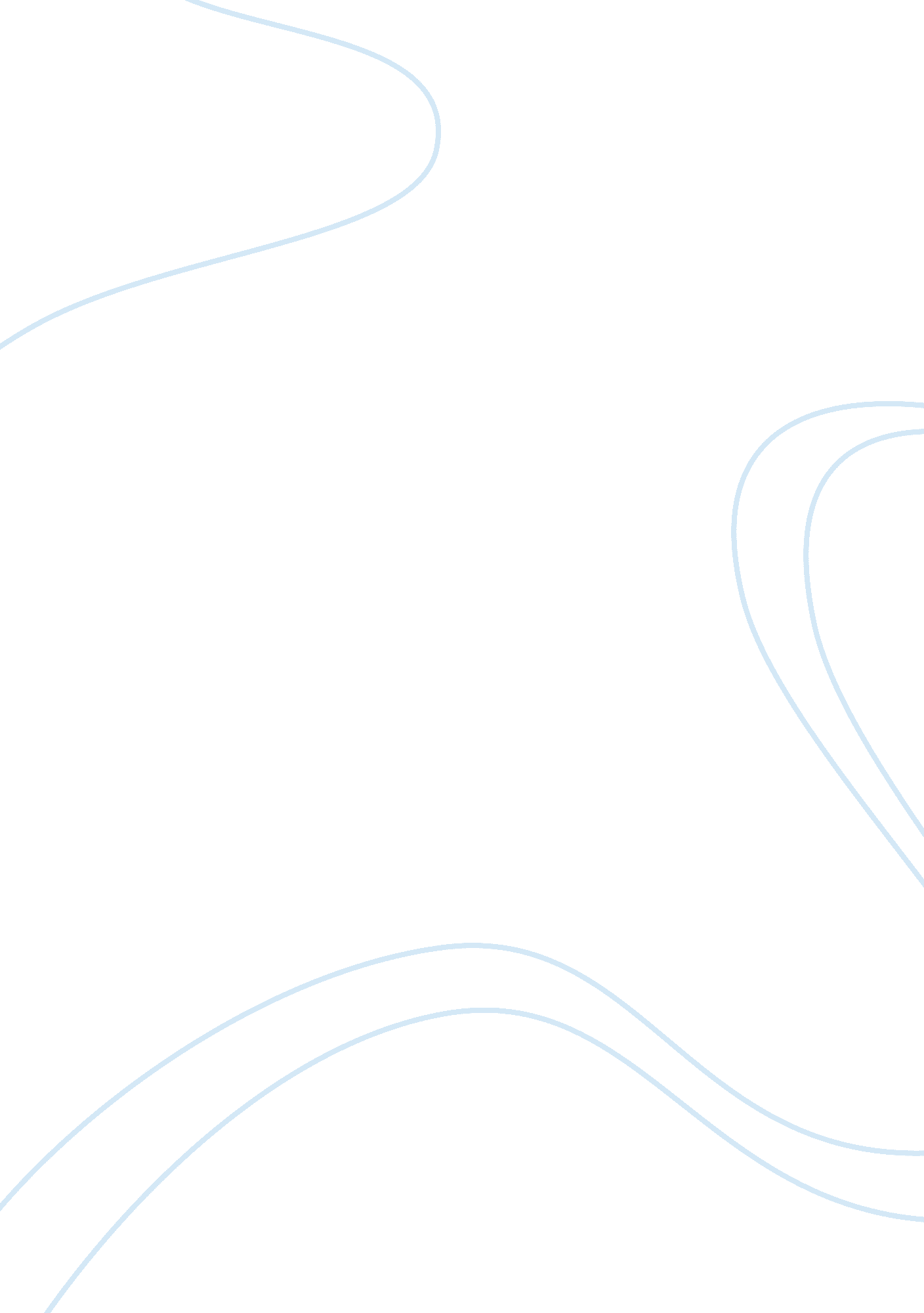 Study habitsScience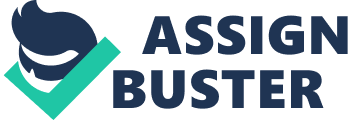 The Effects Of Study Habits In The Academic Performance EFFECTS OF STUDY HABITS IN THE ACADEMIC PERFORMANCE OF HIGH SCHOOL STUDENTS IN SCIENCE BACKGROUND OF THE STUDY Study habits can be defined as buying out a dedicated scheduled and un-interrupted time to apply oneself to the task of learning, practice, or enlightenment. Study habits are important on the part of the students so that it can make use of their time effectively and purposely instead of wasting their time with insufficient study accomplishments. Science is a systematic and unbiased study of the world, including everything that can be seen or detected in nature, man, and society, together with the knowledge that grows out of such study. There are a number of branches of science that students have to learn about. Some of them are General Science, Biology, Chemistry, and Physics. Most high school students have a difficult time in studying this subject. The researchers wanted to know the effects of study habits in the academic performance of High school in Science. They wanted to know the different kinds of study habits, how they affect the performance of students, and to help the teachers raise the level of performance of their students through the development of proper study habits. CONCEPTUAL FRAMEWORK/ RESEARCH PARADIGM Study habits will determine the performance of the students in Science. We are to find out how study habits affect the high school students. Study habits Academic Performance of High School students in Science Bad Study habits Good Study habits Effects of Study habits STATEMENT OF THE PROBLEM The researcher’s main objective in this project was to determine “ The effects of study habits in the Academic performance of High School Students in Science. " Most specifically, this study sought to answer the following questions: 1. What are the effects of study habits in the academic performance of high school students in Science? 2. What is the academic performance of the high school students of Marikina Christian Integrated School in Science, SY 2011 - 2012? 3. Is there a significant relationship between the study habits of students and their academic performance in Science? HYPOTHESIS If a person does other things or rituals before studying, there is a tendency that the person may fail the exam due to the kind of study habit that he/she applies. Then, if a person studies for the examination and manages his/her time well, there is a 90% chance that the person will be surely to pass the examination. SIGNIFICANCE OF THE STUDY The groups of people who will be benefited in this study are the following: 1. The students- for them to know the effects of their own study habits to their academic performance, particularly in Science. Students will realize the right or mostly the effective study habits in Science. Students will be able to choose what kind of study habit they are comfortable with, that is effective. 2. The teachers- in order for us to be helped by them. Teachers can realize the student’s reaction, attitude, and behavior towards their subject. 3. The parents- for them to understand the causes of their child’s behavior and attitude towards learning. To make them understand that there are effects of study habits in a particular subject and how they can help their child. SCOPE AND DELIMITATION The Primary Objective is to develop a Course Outline Complementing the present of the high school student’s subjects offering and preparation of a manual of Procedures that will serve as a Guideline in Performing the Effects of study habits in the academic performance of high school students in science. The Secondary Objective is to get the total average of the High School students in Science. The High School Students needs to focus on their Science Subjects and to control their patients when solving their Topic. CHAPTER II Review of Related Studies and Literature 